Главный судья ВНК                                                                                                                                            В.А. ЮрченкоГлавный секретарь НК                                                                                                                                       С.А. ДурейкоГлавный судья ВНК                                                                                                                                            В.А. ЮрченкоГлавный секретарь НК                                                                                                                                       С.А. ДурейкоТаблица розыгрышареспубликанской спартакиады среди детей и юношества по месту жительстваЮНОШИ18 – 20 мая 2021г.                                                                                                                                                          г.СморгоньТаблица розыгрышареспубликанской спартакиады среди детей и юношества по месту жительстваЮНОШИ18 – 20 мая 2021г.                                                                                                                                                          г.СморгоньТаблица розыгрышареспубликанской спартакиады среди детей и юношества по месту жительстваЮНОШИ18 – 20 мая 2021г.                                                                                                                                                          г.СморгоньТаблица розыгрышареспубликанской спартакиады среди детей и юношества по месту жительстваЮНОШИ18 – 20 мая 2021г.                                                                                                                                                          г.СморгоньТаблица розыгрышареспубликанской спартакиады среди детей и юношества по месту жительстваЮНОШИ18 – 20 мая 2021г.                                                                                                                                                          г.СморгоньТаблица розыгрышареспубликанской спартакиады среди детей и юношества по месту жительстваЮНОШИ18 – 20 мая 2021г.                                                                                                                                                          г.СморгоньТаблица розыгрышареспубликанской спартакиады среди детей и юношества по месту жительстваЮНОШИ18 – 20 мая 2021г.                                                                                                                                                          г.СморгоньТаблица розыгрышареспубликанской спартакиады среди детей и юношества по месту жительстваЮНОШИ18 – 20 мая 2021г.                                                                                                                                                          г.СморгоньТаблица розыгрышареспубликанской спартакиады среди детей и юношества по месту жительстваЮНОШИ18 – 20 мая 2021г.                                                                                                                                                          г.СморгоньТаблица розыгрышареспубликанской спартакиады среди детей и юношества по месту жительстваЮНОШИ18 – 20 мая 2021г.                                                                                                                                                          г.СморгоньТаблица розыгрышареспубликанской спартакиады среди детей и юношества по месту жительстваЮНОШИ18 – 20 мая 2021г.                                                                                                                                                          г.СморгоньТаблица розыгрышареспубликанской спартакиады среди детей и юношества по месту жительстваЮНОШИ18 – 20 мая 2021г.                                                                                                                                                          г.СморгоньТаблица розыгрышареспубликанской спартакиады среди детей и юношества по месту жительстваЮНОШИ18 – 20 мая 2021г.                                                                                                                                                          г.СморгоньТаблица розыгрышареспубликанской спартакиады среди детей и юношества по месту жительстваЮНОШИ18 – 20 мая 2021г.                                                                                                                                                          г.Сморгонь№Области1234567ВПРазница мячейОчкиЗанятое место1Брестская область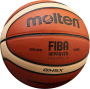 6:5211:1518:1016:1218:1111:1411540   677 62Витебская область5:616:713:815:914:816:1610631   54673Гомельская область15:1127:6216:18110:1419:15110:1512467   78 854Гродненская область10:828:3218:16210:8210:721:1515157   571125Минская область12:629:5214:1028:1012:716:1013351   48946Могилевская область11:828:4215:927:1017:227:1024255   431037г. Минск14:1216:6215:10215:1210:6210:726080   31121Таблица розыгрышареспубликанской спартакиады среди детей и юношества по месту жительстваЮНОШИ18 – 20 мая 2021г.                                                                                                                                                          г.СморгоньТаблица розыгрышареспубликанской спартакиады среди детей и юношества по месту жительстваЮНОШИ18 – 20 мая 2021г.                                                                                                                                                          г.СморгоньТаблица розыгрышареспубликанской спартакиады среди детей и юношества по месту жительстваЮНОШИ18 – 20 мая 2021г.                                                                                                                                                          г.СморгоньТаблица розыгрышареспубликанской спартакиады среди детей и юношества по месту жительстваЮНОШИ18 – 20 мая 2021г.                                                                                                                                                          г.СморгоньТаблица розыгрышареспубликанской спартакиады среди детей и юношества по месту жительстваЮНОШИ18 – 20 мая 2021г.                                                                                                                                                          г.СморгоньТаблица розыгрышареспубликанской спартакиады среди детей и юношества по месту жительстваЮНОШИ18 – 20 мая 2021г.                                                                                                                                                          г.СморгоньТаблица розыгрышареспубликанской спартакиады среди детей и юношества по месту жительстваЮНОШИ18 – 20 мая 2021г.                                                                                                                                                          г.СморгоньТаблица розыгрышареспубликанской спартакиады среди детей и юношества по месту жительстваЮНОШИ18 – 20 мая 2021г.                                                                                                                                                          г.СморгоньТаблица розыгрышареспубликанской спартакиады среди детей и юношества по месту жительстваЮНОШИ18 – 20 мая 2021г.                                                                                                                                                          г.СморгоньТаблица розыгрышареспубликанской спартакиады среди детей и юношества по месту жительстваЮНОШИ18 – 20 мая 2021г.                                                                                                                                                          г.СморгоньТаблица розыгрышареспубликанской спартакиады среди детей и юношества по месту жительстваЮНОШИ18 – 20 мая 2021г.                                                                                                                                                          г.СморгоньТаблица розыгрышареспубликанской спартакиады среди детей и юношества по месту жительстваЮНОШИ18 – 20 мая 2021г.                                                                                                                                                          г.СморгоньТаблица розыгрышареспубликанской спартакиады среди детей и юношества по месту жительстваЮНОШИ18 – 20 мая 2021г.                                                                                                                                                          г.СморгоньТаблица розыгрышареспубликанской спартакиады среди детей и юношества по месту жительстваЮНОШИ18 – 20 мая 2021г.                                                                                                                                                          г.СморгоньТаблица розыгрышареспубликанской спартакиады среди детей и юношества по месту жительстваДЕВУШКИ18 – 20 мая 2021г.                                                                                                                                                          г.СморгоньТаблица розыгрышареспубликанской спартакиады среди детей и юношества по месту жительстваДЕВУШКИ18 – 20 мая 2021г.                                                                                                                                                          г.СморгоньТаблица розыгрышареспубликанской спартакиады среди детей и юношества по месту жительстваДЕВУШКИ18 – 20 мая 2021г.                                                                                                                                                          г.СморгоньТаблица розыгрышареспубликанской спартакиады среди детей и юношества по месту жительстваДЕВУШКИ18 – 20 мая 2021г.                                                                                                                                                          г.СморгоньТаблица розыгрышареспубликанской спартакиады среди детей и юношества по месту жительстваДЕВУШКИ18 – 20 мая 2021г.                                                                                                                                                          г.СморгоньТаблица розыгрышареспубликанской спартакиады среди детей и юношества по месту жительстваДЕВУШКИ18 – 20 мая 2021г.                                                                                                                                                          г.СморгоньТаблица розыгрышареспубликанской спартакиады среди детей и юношества по месту жительстваДЕВУШКИ18 – 20 мая 2021г.                                                                                                                                                          г.СморгоньТаблица розыгрышареспубликанской спартакиады среди детей и юношества по месту жительстваДЕВУШКИ18 – 20 мая 2021г.                                                                                                                                                          г.СморгоньТаблица розыгрышареспубликанской спартакиады среди детей и юношества по месту жительстваДЕВУШКИ18 – 20 мая 2021г.                                                                                                                                                          г.СморгоньТаблица розыгрышареспубликанской спартакиады среди детей и юношества по месту жительстваДЕВУШКИ18 – 20 мая 2021г.                                                                                                                                                          г.СморгоньТаблица розыгрышареспубликанской спартакиады среди детей и юношества по месту жительстваДЕВУШКИ18 – 20 мая 2021г.                                                                                                                                                          г.СморгоньТаблица розыгрышареспубликанской спартакиады среди детей и юношества по месту жительстваДЕВУШКИ18 – 20 мая 2021г.                                                                                                                                                          г.СморгоньТаблица розыгрышареспубликанской спартакиады среди детей и юношества по месту жительстваДЕВУШКИ18 – 20 мая 2021г.                                                                                                                                                          г.СморгоньТаблица розыгрышареспубликанской спартакиады среди детей и юношества по месту жительстваДЕВУШКИ18 – 20 мая 2021г.                                                                                                                                                          г.Сморгонь№Области1234567ВПРазница мячейОчкиЗанятое место1Брестская область5:425:221:411:717:129:524228   231032Витебская область4:518:726:1213:914:1016:711531   48773Гомельская область2:517:811:812:415:426:1111523   40 764Гродненская область4:1212:628:124:325:327:426039   181215Минская область7:129:324:223:414:029:425136   141126Могилевская область1:7110:424:513:510:413:611521   31757г. Минск5:917:6211:624:714:916:323329   3794